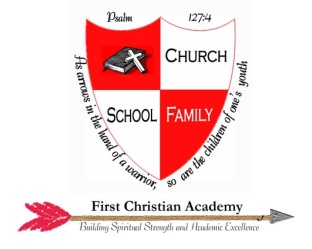 First Christian Academy 2020-21 Tuition and Fee ScheduleFirst Christian Academy 2020-21FEEAMOUNTEXPLANATIONRegistration Fee $150Due at the time of enrollment/non-refundableCurriculum Fee(annual fee)$325Due at time of enrollment/ non-refundable/ covers all student textbooks, workbooks, and GRACE bookTuition (MONTHLY/Aug.-May)$450Due by the 10th of each month/ Aug. –May / non-refundable*Uniform – purchased through the school$50Two red polo style monogrammed shirts per year required for Mondays and field trip days*Other Fees (Educational Field Trips, Exploratory Science Labs, Arts & Crafts materials)$150Portions of this amount may be requested at the time of activityOPTIONALAfter-School Program(monthly)$180 2:30-5:30/ Payment must be received by the 10th of each month; non-refundableAfter-School Program (daily drop-in rate) $252:30-5:30/ Payment due the day of stay; non-refundable